Муниципальное общеобразовательное учреждение«Центр образования «Тавла» – Средняя общеобразовательная школа №17»г. о. Саранск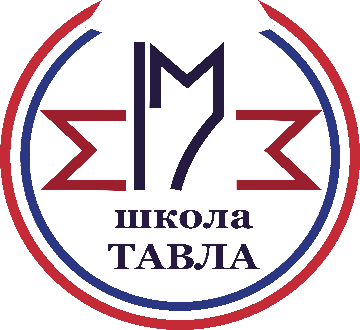 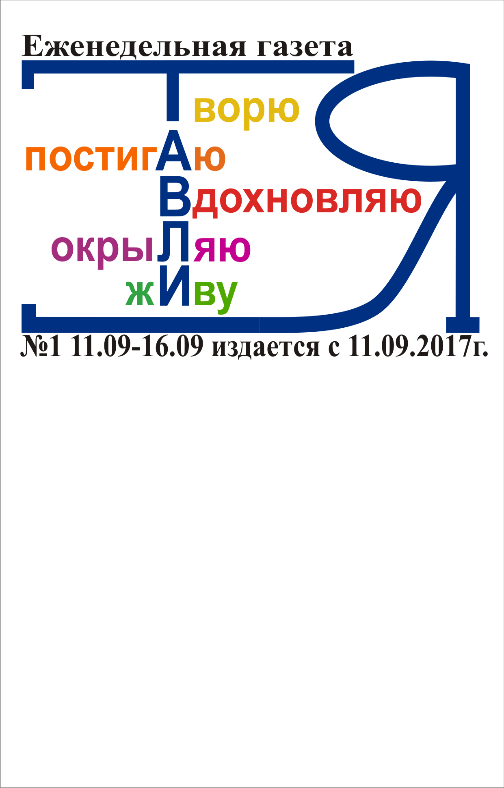 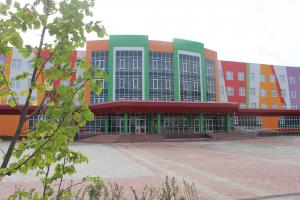  20 апреля 2022 года в Центре образования «Тавла» состоялась встреча школьников              г. о. Саранск с очевидцами бесланской трагедии, случившейся 1 сентября 2004 года – «Беслан. И в памяти, и в сердце…».Главными спикерами встречи были руководитель Северо-Осетинской региональной общественной организации «Ассоциация жертв террористических актов «Матери Беслана» Дудиева Сусанна Петровна, участники трагических событий 2004 года в городе Беслан Налдикоева Алина Яновна и Мисиков Ацамаз Казбекович. Гости поделились воспоминаниями о том, что им пришлось пережить в эти тяжелые дни. После трагических событий Сусанна Петровна была избрана председателем Северо-Осетинской общественной организации «Ассоциации жертв террористических актов «Матери Беслана», о работе которой она рассказала участникам мероприятия.Со словами напутствия к школьникам обратился находившийся в заложниках вместе со своими родителями Ацамаз Мисиков, который в 2004 году был первоклассником: «Ребята, уважайте, цените своих родных и близких, учителей, которые, поверьте, играют важную роль в вашей жизни и способны поделиться не только знаниями. Стремитесь к лучшему, ведь             будущее – это вы». Завершилось мероприятие патриотическим концертом, подготовленным обучающимися Центра образования «Тавла» и артистами Мордовского филармонии.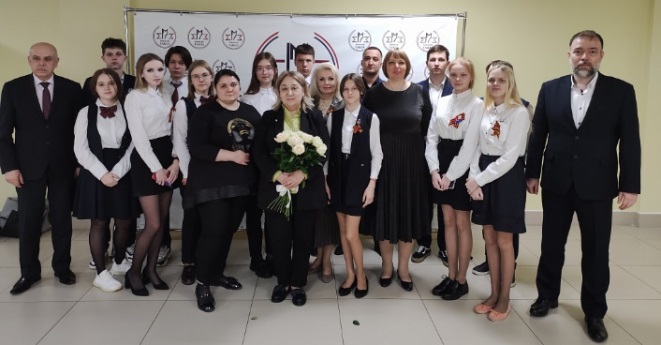      С 18 по 22 апреля в Центре образования «Тавла» проходит предметная неделя учителей эстетического цикла. Программа недели насыщена разнообразными мероприятиям, которые способствуют раскрытию интересов и способностей обучающихся, а также демонстрации методов обучения, используемых на уроках музыки, изобразительной деятельности, технологии.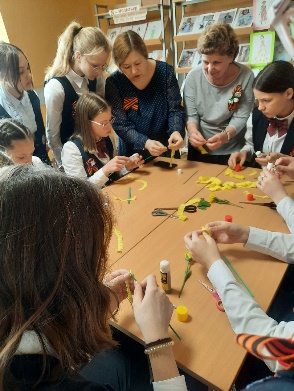 Эсте́тика – это учение о красоте, о прекрасном. Значит, это учителя, которые учат красоте, делают нашу жизнь прекраснее. Каждый рассказал о своем предмете. Сюбаева О.М. со своими воспитанниками – студией эстрадного вокала «Возрождение» исполнили песни «Привет, доброе утро, мир!» и «Все мы просто дети».Бубнова С.Е. рассказала сказку про то, как умные и полезные вещи стали музыкальными инструментами и составила из зрителей чудесный ансамбль.Учитель ИЗО Козлова О.А. познакомила всех с необыкновенным видом искусства стринг-арт (картины из гвоздей и ниток). А учителя технологии Грачунова И.Г., Куликова Т.А. и                  Ломайкина Н.В. показали, каким основам рукоделия и творчества, а также навыкам, необходимым в быту, они обучают девочек на своих уроках.В конце мероприятия все дружно сделали вывод о важности и увлекательности таких предметов, как музыка, ИЗО и технология! Профессий много в мире есть,Их невозможно перечесть,Сегодня многие нужныИ актуальны, и важны!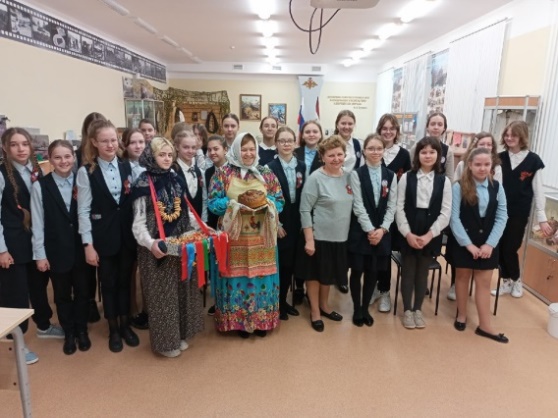 На прошлой неделе в нашей школе прошли  классные часы на тему «Ценности и героизм», цель которых – формирование у обучающихся моральных ценностей в контексте патриотического воспитания.     Классный час начался с видеофрагмента песни «С чего начинается Родина» в исполнении Марка Бернеса. Ребята посмотрели видеоролик с награждением Алексея Бернгарда. Побеседовали о ценностях, человеческом выборе и жизненных ориентирах, о героях вокруг, героях среди нас и о том, что каждый может стать героем. Анализировали, кого можно назвать героем в повседневной жизни, и почему именно этот человек является героем.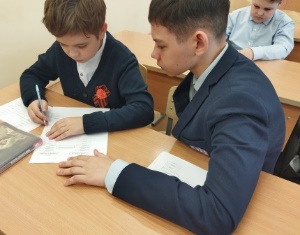 Ребята пришли к выводу, что все люди разные, но всех объединяют ценности: Родина, любовь к народу, моральная ответственность, семья, честность и доброта. 23 апреля в Москве состоялся очный этап Всероссийского форума для победителей отборочного этапа конкурса исследовательских и творческих работ «Мы гордость Родины».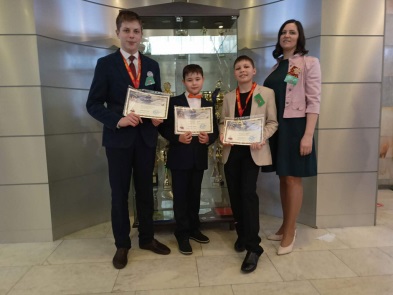 Обучающийся Центра образования «Тавла» успешно выступили перед экспертными советами с конкурсными работами в различных номинациях: Савельев Дмитрий, 4 «А» кл. – победитель;Чудин Дмитрий, 8 «Д» кл. – диплом 2 степени;Лизин Петр, 8 «Е» кл. – диплом 3 степени!Руководители: С. А. Голякова, Н.М. Ергина,     В.  В. Айсина   ПОЗДРАВЛЯЕМ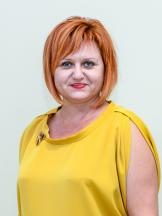 ЮДИНУ ИРИНУ ФЕДОРОВНУ,учителя физикиПРИЗЕРАдистанционного этапа Всероссийской профессиональнойОлимпиады ДНКв номинации «Физика»Поздравляем победителей конкурса «Экология. Дети. Творчество»:Краснощекову Дарью, обучающуюся 5 «В» класса; Свидякову Алсу, обучающуюся 3 «Г» класса.Руководители: Кузнецов Р. С., Машкина Е. С. Поздравляем призёров муниципального этапа республиканского конкурса творческих краеведческих работ«Мой край родной»:Абрамушкину Валерию, обучающуюся 5 класса; Жирнову Марию, обучающуюся 8 класса;Щемерова Станислава, обучающегося 10 класса.Руководители: Сандина Е.Н., Гаврюшова С.А., Сыркина М.П.Поздравляем лауреата   V Всероссийского конкурса  «Панжема»Игнатьева Егора, 7 «Б» классПоздравляем победителя VIII Городского фестиваля-конкурса детского вокального творчества «Добрая песенка года»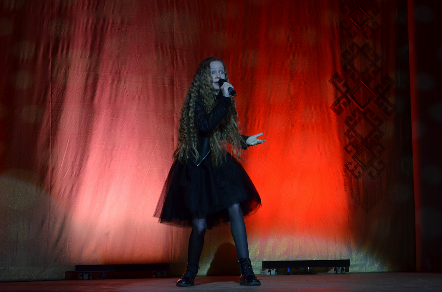 Голубеву Дарью,учащуюся 4 «3» классаПоздравляем победителей муниципального этапа Республиканского конкурса экологических плакатов:Осипова Кирилла, Ерошкину Елизавету, Александрова Артема,учащиеся 3 «З» класса.Желаем новых творческих побед!Редактор, компьютерная вёрстка, дизайн:обучающиеся 5 «Е» классаКорреспонденты: обучающиеся 5 «Е» классаОтпечатано в типографииМОУ «ЦО «Тавла» – СОШ №17».Тираж: 80 экземпляров